Załącznik nr 1– Wzór tablicy ulicowej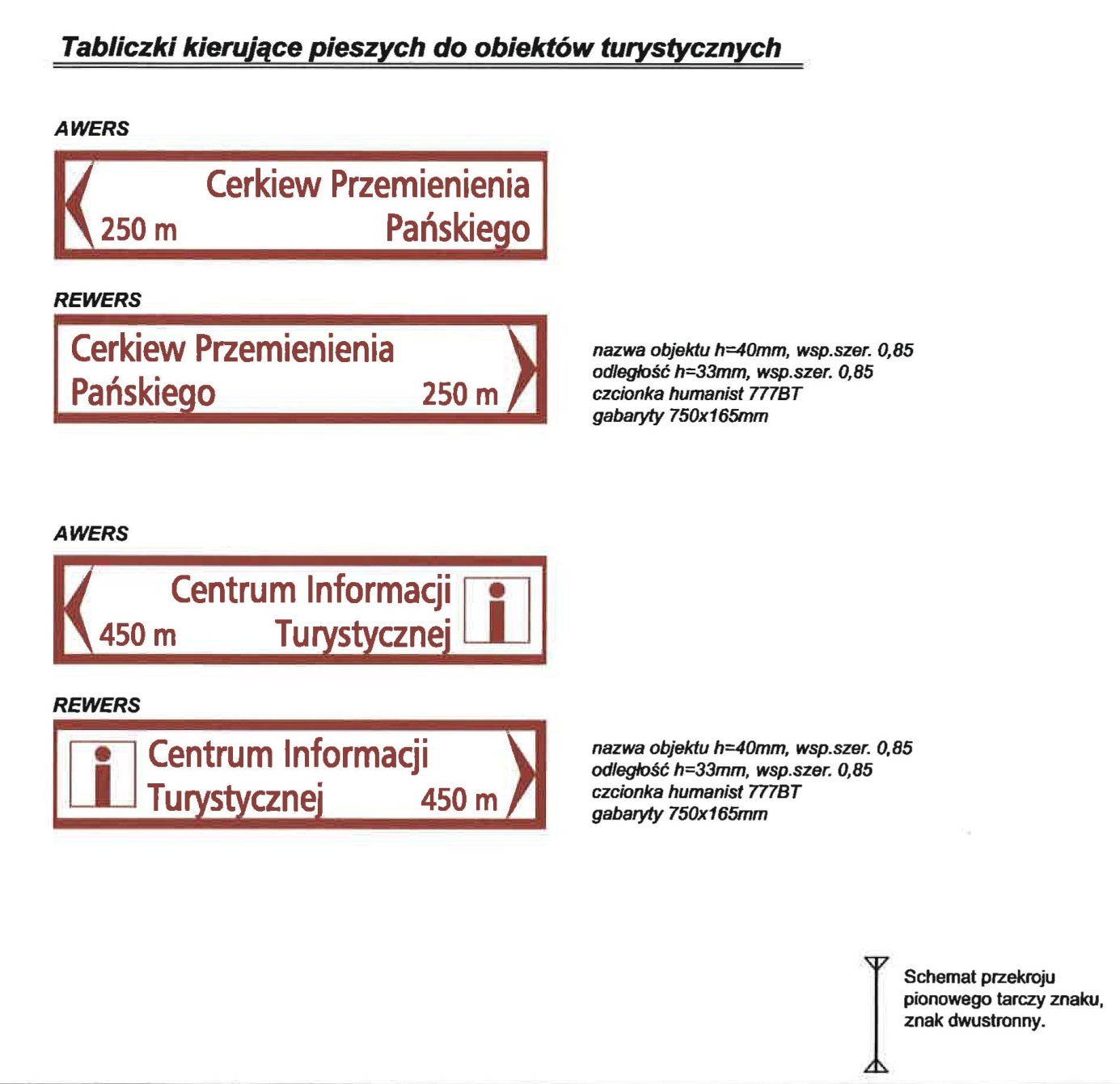 Kolor tablicy brązowy RAL8002